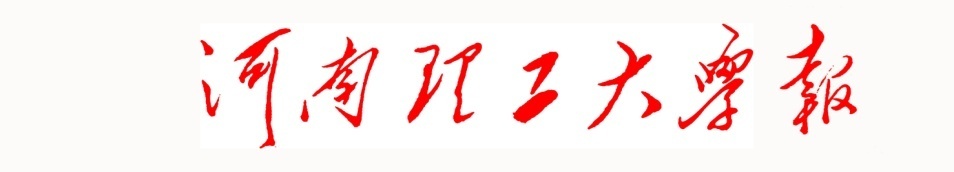 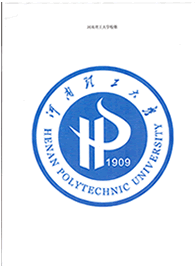 Henan Polytechnic University集中实习工作报告表专业（方向）：                            实 习 人 数:                             实 习 类 型:                             实 习 时 间:20   年   月   日 至   月  日带队指导老师：                           安全科学与工程学院填 写 须 知本表由实习带队老师根据实习类型及计划周次据实填写，每周按5天填写日志。封面实习类型分为课程野外实习、认识实习、生产实习三类。请各带队指导老师在集中实习结束后三周内，将此表与《学生实习报告》（含实习成绩单）等材料整理齐全交学院教科办存档。表中各项内容均需用黑色钢笔填写，书写必须工整、准确，内容真实。注：请指导老师逐日填写实习工作记录注：请指导老师逐日填写实习工作记录注：请指导老师逐日填写实习工作记录注：请指导老师逐日填写实习工作记录请各带队指导老师在实习结束后一周内完成工作总结报告填写。实习工作基本概况实习工作基本概况实习工作基本概况实习工作基本概况实习工作基本概况实习工作基本概况实习工作基本概况实习工作基本概况专业班级实习人数实习人数实习人数实习单位实习单位实习单位实习单位实习单位指导老师姓名姓名姓名姓名手机手机手机指导老师指导老师指导老师指导老师实习学生名单实习学生名单实习学生名单实习学生名单实习学生名单实习学生名单实习学生名单实习学生名单学号学号姓名学号学号学号姓名姓名第一周 实习工作记录第一周 实习工作记录第一周 实习工作记录第一周 实习工作记录实习时间实习单位或科室点名人数缺勤学生名单实习工作日记实习工作日记实习工作日记实习工作日记实习时间实习单位或科室点名人数缺勤学生名单实习工作日记实习工作日记实习工作日记实习工作日记实习时间实习单位或科室点名人数缺勤学生名单实习工作日记实习工作日记实习工作日记实习工作日记实习时间实习单位或科室点名人数缺勤学生名单实习工作日记实习工作日记实习工作日记实习工作日记实习时间实习单位或科室点名人数缺勤学生名单实习工作日记实习工作日记实习工作日记实习工作日记第二周 实习工作记录第二周 实习工作记录第二周 实习工作记录第二周 实习工作记录实习时间实习单位或科室点名人数缺勤学生名单实习工作日记实习工作日记实习工作日记实习工作日记实习时间实习单位或科室点名人数缺勤学生名单实习工作日记实习工作日记实习工作日记实习工作日记实习时间实习单位或科室点名人数缺勤学生名单实习工作日记实习工作日记实习工作日记实习工作日记实习时间实习单位或科室点名人数缺勤学生名单实习工作日记实习工作日记实习工作日记实习工作日记实习时间实习单位或科室点名人数缺勤学生名单实习工作日记实习工作日记实习工作日记实习工作日记第三周 实习工作记录第三周 实习工作记录第三周 实习工作记录第三周 实习工作记录实习时间实习单位或科室点名人数缺勤学生名单实习工作日记实习工作日记实习工作日记实习工作日记实习时间实习单位或科室点名人数缺勤学生名单实习工作日记实习工作日记实习工作日记实习工作日记实习时间实习单位或科室点名人数缺勤学生名单实习工作日记实习工作日记实习工作日记实习工作日记实习时间实习单位或科室点名人数缺勤学生名单实习工作日记实习工作日记实习工作日记实习工作日记实习时间实习单位或科室点名人数缺勤学生名单实习工作日记实习工作日记实习工作日记实习工作日记第四周 实习工作记录第四周 实习工作记录第四周 实习工作记录第四周 实习工作记录实习时间实习单位或科室点名人数缺勤学生名单实习工作日记实习工作日记实习工作日记实习工作日记实习时间实习单位或科室点名人数缺勤学生名单实习工作日记实习工作日记实习工作日记实习工作日记实习时间实习单位或科室点名人数缺勤学生名单实习工作日记实习工作日记实习工作日记实习工作日记实习时间实习单位或科室点名人数缺勤学生名单实习工作日记实习工作日记实习工作日记实习工作日记实习时间实习单位或科室点名人数缺勤学生名单实习工作日记实习工作日记实习工作日记实习工作日记集中实习工作总结报告总结内容与要求（供参考）1．实践教学的目的、内容、计划及实践地点；2．实践教学计划完成情况及效果；3．经验、教训及对今后改进此项实践教学工作的建议；4．其他带队指导教师（签字）：年    月    日实习情况汇总实习情况汇总实习情况汇总实习情况汇总实习情况汇总实习情况汇总实习考勤实践人数实践成绩优 （人）实习考勤病假(人•天)实践成绩良 （人）实习考勤事假(人•天)实践成绩中 （人）实习考勤工伤假(人•天)实践成绩及格 (人）实习考勤无故缺勤(人•天)实践成绩不及格  （人）专业负责人审核意见：专业负责人（签字）：年    月    日专业负责人审核意见：专业负责人（签字）：年    月    日专业负责人审核意见：专业负责人（签字）：年    月    日专业负责人审核意见：专业负责人（签字）：年    月    日专业负责人审核意见：专业负责人（签字）：年    月    日专业负责人审核意见：专业负责人（签字）：年    月    日学院审核意见：教学副院长（签章）：                                               年    月   日学院审核意见：教学副院长（签章）：                                               年    月   日学院审核意见：教学副院长（签章）：                                               年    月   日学院审核意见：教学副院长（签章）：                                               年    月   日学院审核意见：教学副院长（签章）：                                               年    月   日学院审核意见：教学副院长（签章）：                                               年    月   日